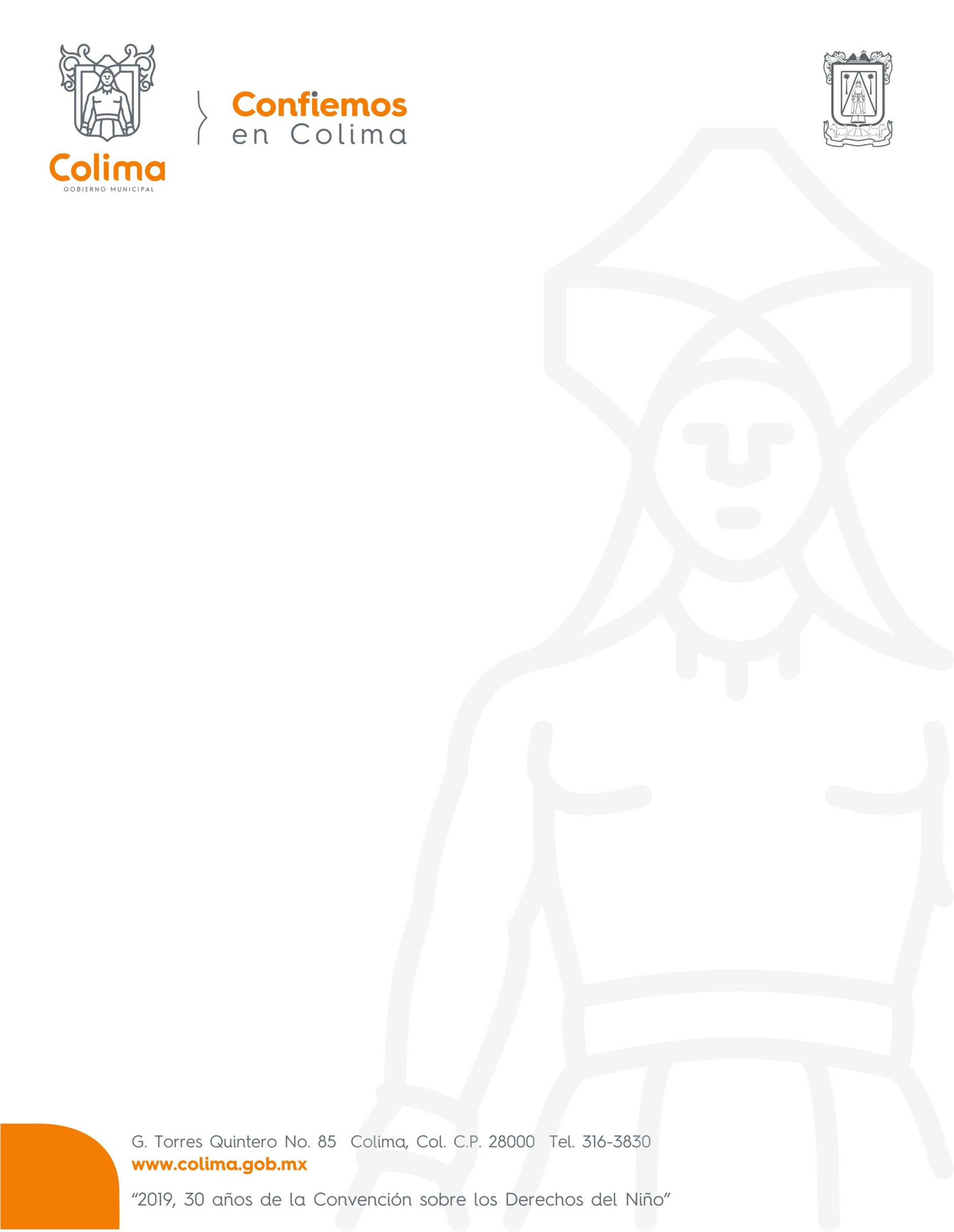 INFORME DE ACTIVIDADES DEL C. PRESIDENTE MUNICIPAL C.P. LEONCIO ALFONSO MORÁN SÁNCHEZ, DEL 30 DE ABRIL AL 28 DE MAYO DEL 2019Presidí Sesión Ordinaria del 30 de abril  y Sesión Extraordinaria del 04 de mayo;Atendí al grupo de tianguistas de la Colonia Nuevo Milenio; Recibí a Rubí López Calvario, del Club de Ciclistas; Atendí a la representante de Albatros, Sra. Ma. Luisa González; Atendí a vecinos del Zalatón de Juárez;  Recibí a la Sra. Martha Antón Rizo, de la Colonia Bosques del Sur; Tuve reunión con Lic. Alfonso Hernández López, de la Coordinación Estatal de Desarrollo Municipal; Recibí al Lic. José Francisco Jiménez Rangel, Presidente del Comité de Participación Ciudadana de La Atrevida; Reunión con la Secretaria de Turismo, Mara Iñiguez;  Atendí  a vecinos de la Col. Bugambilias;Asistí al arranque de la unidad médica móvil del Astillero de Abajo;Acudí a la ceremonia cívica de la secundaria federal; Presidí ceremonia cívica mensual del H. Ayuntamiento; Reunión con el Secretario General de Gobierno y  el Presidente de Villa de Álvarez, sobre el tema de robo de autos;Asistí a desayuno con representantes de Global Riad Safty Program;También asistí  a una comida con integrantes de la Delegación de Galati, Rumania;Acudí a la Cd. de México a la Cámara de Diputados, a una reunión con el Presidente y Secretario de la Comisión de Cultura y Cinematografía.A reserva del Informe detallado que se va a presentar, se comenta que del 17 al 26 de mayo se realizó el Festival del Volcán, previo al mismo se efectuaron diversas ruedas de prensa en cada uno de los foros;Recibí a la Delegación oficial de la municipalidad de Quetzaltenango, Guatemala, suscribiéndose la carta intención de hermanamiento;Asistí  a la primer subasta de arte; los 10 días del festival hubo la actuación de reconocidos artistas y grupos musicales en los Foros Libertad, Núñez, Torres Quintero y Colimita; entre otras de las múltiples actividades que incluyó dicho festival.